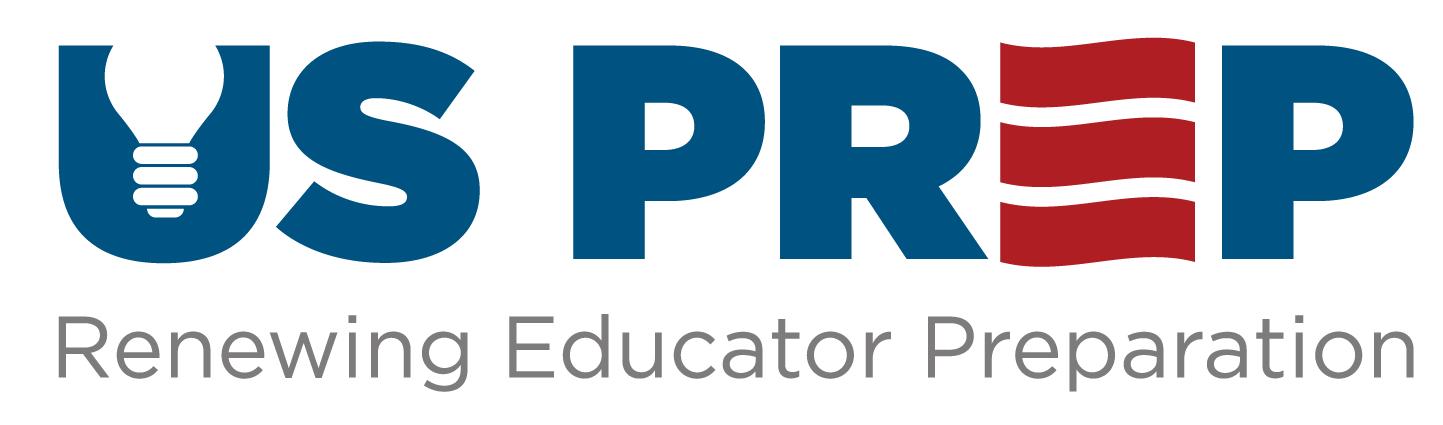 POP Cycle Guide for Teacher ResidentsTable of Contents:SectionsSteps of the POP CycleStep #1: Scheduling the POP CycleCommunicate directly with your Evaluator and/or Mentor Teacher to schedule the three (3) portions of the Performance Assessment process (1. Pre-conference, 2. Observed lesson delivery, & 3. Post conference:  A.K.A. ‘POP Cycle’)Complete the following scheduling chart:Step #2: Plan and PrepareMeet with your Mentor Teacher to identify the standard, outcome, and content to cover within your lesson. Plan and prepare your lesson plan using the backwards design model. Be prepared to submit your assessment with the correct answers as part of your pre-conference. Prepare all materials for your lesson.Step #3: Teacher Resident Pre-Conference Guide and ExpectationsPre-Conference Participants:  Date:												Time:Location or Method (Ex. Face-to-Face, Facetime, etc.)PreparationStandards and OutcomesAssessmentInstructional DeliveryStep #4: Teach!!Step #5: Teacher Resident Post-Conference Guide and ExpectationsPost-Conference Participants: Date:Time:Location or Method (Ex. Face-to-Face, Facetime, etc.):Self-selected Performance Summary(*Complete and bring to your post-conference!)Step #6: Performance Assessment Post-ConferenceNote-Taking Form*Bring this form to each post-conference                 **Copy as a Google document if preferred!PA #1: Additional Notes:PA #2Additional Notes:PA #3Additional Notes:Site Coordinator:Teacher Resident:Placement:Performance Assessment #:Steps for the completion of a POP Cycle, page 2Scheduling the POP Cycle, page 3Pre-Conference Guide and Expectations, pages 4-6Post-Conference Guide and Expectations, pages 7-12Post-Conference Note Taking Template, page 13Step #Requirements1. Identify Dates and TimesCommunicate directly with your Evaluator and Mentor Teacher to schedule the three (3) portions of the Performance Assessment (1. Pre-conference, 2. Observed lesson delivery, & 3. Post conference:  A.K.A. ‘POP Cycle’) 2. Plan & PrepareCollaborate with your Mentor Teacher to identify the standard/content for your lessonUse the MSU lesson plan template and backwards design to plan your lessonComplete an exemplar assessment sample with correct answers so everyone understands what knowledge and skills students should master by the end of the lessonPrepare all materials required for lesson execution3. Pre-ConferenceRead carefully the ‘Pre-Conference Guide and Expectations’ document explaining expectations regarding your pre-conference. Bring all materials required and be prepared to discuss items as outlined in the document. (Note: This is a professionalism expectation)You will be expected to record your face-to-face pre-conference and upload your file into the Swivel app (Instructions will be given to you prior to the meeting).Be prepared to discuss your lesson plan, evaluation tool, assessment sample, and preliminary data on current student abilities with the Mentor Teacher and Evaluator.Be prepared to discuss your most recent identified reinforcement (strength) and refinement (area for improvement).4.  Lesson DeliveryYou will be required to video your lesson. You will need to ensure the recording device is charged and ready. You may check out a Swivel and/or iPad from the DEP office if needed.Deliver lesson while being observed & videoedCollect all student work (assessment artifacts) for scoring and analysisEnsure that your video is uploaded to the Swivel app5. Self-EvaluationComplete the Post-Conference Guide and Expectations document (below) View videoUse the self-reflection scoring template to identify your self-selected performance summary (areas of reinforcement and refinement). Be prepared to justify your selections based on: 1. Your recorded evidence and 2. The student achievement scores.Self-identify possible ‘next steps’ for sustaining performance in your area of reinforcement and in improving performance in your area of refinement.Think: What will the impact of these ‘next steps’ be on student achievement?6. Post-ConferenceRead carefully the Post-Conference Guide and Expectations document (below) Bring all materials required and be prepared to discuss items as outlined in the document. (Note: This is a professionalism expectation). The Post-Conference should also be videoed and uploaded in the Swivel app.DATETIMELOCATIONPRE-CONFERENCE(within 72-48 hours before lesson)LESSON DELIVERYPOST-CONFERENCE (within 72 hours after lesson)As part of your professional and academic responsibilities, please recall that it is mandatory that you bring all of the following to your pre-conference (anything that can be sent ahead of time to your Evaluator via email should be)Prepared?✔Related notes to be taken during pre-conference –(May be referenced at subsequent post-conference as needed/applicable)Completed lesson plan, utilizing required templateEvaluation rubric (Hard copy)Assessment sample (with the correct answers and/or exemplar at the ‘Meets’ level)Student achievement levels identified in writing (Assessment scoring re: Below/Meets/Exceeds)Ability to articulate most recent reinforcement and refinement areasAdditionally, TR may consider bringing the following:Pre-written questions to ask  Evaluator or Mentor TeacherMaterials (texts, manipulatives, web site, etc.) being considered for useDOK and/or Blooms reference (Hard copy or electronic as designated by your evaluator)Be prepared to discuss all of the following related to your lesson plan:Standard(s), Objective(s), & Sub-ObjectivesAssessmentInstructional DeliveryAs you prepare to maximize this pre-conference opportunity, consider how you will address the following:Related notes to be taken during pre-conference –(May be referenced at subsequent post-conference as needed/applicable)Share the standard being utilized for lesson (# & verbiage)Explain the standard(s) being utilized for lesson (re: content /skills)Share outcome(s) being utilized for lesson and analyze outcome(s), specifically explaining how the outcome’s verb and content align to the standard and whether or not the outcome is measureable.What will students know, understand, and/or be able to do at the end of this lesson?Share outcomes being utilized for the lesson, specifically identifying each of the following:Connections to prior learning/lessonsRelevance to students’ real-lives and/or the real worldNew and/or review content knowledge and skills (to include related-vocabulary)During the pre-conference, the evaluator will ask the teacher resident to:Related notes to be taken during pre-conference –(May be referenced at subsequent post-conference as needed/applicable)Show an exemplary assessment being utilized for lesson (Hard copy completed at the ‘Meets” level and/or correct answers.Explain the alignment of assessment to outcomes (With specific attention to verb(s))Explain how you will informally assess (i.e.: Check for understanding (CFU)), throughout the lesson, prior to administering a final assessmentExplain how and why you will differentiate assessment(s)During the pre-conference, the evaluator will ask the teacher resident to:Related notes to be taken during pre-conference –(May be referenced at subsequent post-conference as needed/applicable)Explain a recent refinement area and actions you are taking to improve in this area (Note: Refinement may be from previous observation, Mentor, or self-selected)Explain the lesson structure (sequence re: gradual release or, inquiry, 5 E’s) while referencing:Lesson planLesson’s related materials (i.e.: anchor chart, manipulatives, etc.)Plan to display improvement in your refinement area within this lessonRehearse (model), your plan for this area of refinement within this lesson Lesson DeliveryYou will be required to video your lesson. You will need to ensure the recording device is charged and ready. You may check out a Swivel and/or iPad from the DEP office if needed.Deliver lesson while being observed & videoedCollect all student work (assessment artifacts) for scoring and analysisEnsure that your video is uploaded to the Swivel appPreparationAs part of your professional and academic responsibilities, it is mandatory that you bring all of the following to your post-conference:Completed scoring template and self-reflection summary documents. Note: Viewing your own video prior to the post-conference is compulsory.Email a copy of your self-scoring on the evaluation tool to the Evaluator prior to the post-conference (at least 12-24 hours prior to the post-conference.)Evaluation rubric (Hard copy for each person attending the post-conference)All student assessments- graded and sortedNote taking document to record the reinforcements and refinements identified by your supervisor and the related next-steps for professional growth.Opening(Self-Reflective Practitioner, Part 1)Within Step 1 of the post-conference, ALL of the following occur: Evaluator asks TR to:Share your ‘overall impressions’ of your lesson, based on your a. Experienceb. Viewing and analysis of their video c. Student mastery outcomesBased on my lesson delivery, the viewing of my video, and the reviewing of the student mastery outcomes, my ‘overall impressions’ of my lessons are:Share student achievement data (# and percent of students at each achievement level) AND share student work samples and the analysis thereofThe student outcomes from this lesson are: (# and mastery level).Let me show you some student work samples as I explain observed misconceptions, errors, and trends.Based on this analysis, my next steps for subsequent instruction include:Teacher Resident identifies and justifies self-selected R+ & R-(Self-Reflective Practitioner, Part 2)Within Step 2 of the post-conference, ALL of the following occur: Evaluator asks TR to:a. Identify your self-selected reinforcement indicator ANDb. Justify the selection with evidence(s) I have identified (insert) as my indicator for reinforcement. The evidence to support this selection includes:Evaluator asks TR to:a. Identify your self-selected refinement indicator ANDb. Justify the selection with evidence(s) I have identified (insert) as my indicator for refinement. The evidence to support this selection includes:Instructional Coaching Reinforcement AreaWithin Step 3 of the post-conference, ALL of the following occur:Reinforcement: Identify your reinforcement area and the next-steps to sustain your performance level within this indicator Evaluator reveals their identified indicator/area of reinforcement via (at evaluator’s discretion):  a. Direct revelation orb. Questioning leading TR to the sameEvaluator verbally shares 3 documented, observable pieces of evidence to substantiate the reinforcement area identifiedEvaluator and TR (where possible) identify explicit, actionable next-steps for sustaining performance within this indicatorEvaluator and TR (collaboratively) identify the manner in which sustaining these practices will positively impact a. Student achievement and b. Other indicatorsInstructional Coaching Refinement AreaWithin Step 4 of the post-conference, ALL of the following occur:Evaluator reveals their identified indicator/area of refinement via (at evaluator’s discretion):  a. Direct revelation or, b. Questioning leading TR to the sameEvaluator verbally shares 3 documented, observable pieces of evidence to substantiate the refinement area identifiedEvaluator and TR (where possible) identify explicit, actionable next-steps for improving/refining performance within this indicatorEvaluator and TR (collaboratively) identify the manner in which improving these practices will positively impact a. Student achievement and b. Other indicatorsClosing(Self-Reflective Practitioner, Part 3)Within Step 5 of the post-conference, ALL of the following occur:Evaluator and TR to reiterate the identified indicators for this lesson:Reinforcement and the identified actionable next steps for sustaining performance within this indicatorRefinement and the identified actionable next steps for improving performance within this indicatorEvaluator and TR reveal their scoring for all indicators (Where applicable: TR shares their recorded evidence regarding any scores)Evaluator and TR share ‘Professionalism’ scoring and related next-steps.TR is offered the opportunity to pose any final questions or requests for supportTeacher Resident Self-Reflection Scoring TemplateTeacher Resident Self-Reflection Scoring TemplateTeacher Resident Self-Reflection Scoring TemplateIndicator(Proficient) Descriptors & EvidenceSelf-ScoreInstructional PlansLP contains measurable and explicit goals aligned to state content standards: state standard(s): (cut & paste from LP)objective(s): (cut & paste from LP)sub-objectives: (cut & paste from LP)evidence of mastery(assessment): (cut & paste from LP)                                                         (✓Off)Activities & Materials align to standard (verb & content): (*See A&M evidence below)Sequenced from basic to complex: (*See S&O & PIC evidence below)Age and interest of most learners: (*See A&M evidence below)Build on prior student knowledge: (*See S&O evidence below)Provide appropriate time for student work, and lesson & unit closure: (*See PIC evidence below)Accommodations for individual student needs: plans for differentiation: (cut & paste from LP)co-teaching: (cut & paste from LP)Standards and ObjectivesMost learning objectives are explicitly communicated: Orally (time):  Posted: Sub-objectives are mostly aligned to the lesson’s major objective: (cut & paste from LP)Connected to previous learning:Expectations of student (*academic & behavioral) performance clear:State standards displayed (where): Most students demonstrate mastery (*‘weighted’): Observable via (record S quotes & behaviors related to obj. mastery): Assessment outcome: Presenting Instructional ContentVisuals that establish the purpose:(list)  preview the organization (agenda):  internal summaries: Examples, illustrations, analogies, and labels: Modeling demonstrates performance expectations:Concise communication:Logical sequencing (basic-complex) and segmenting (pacing):Direct Instruction:Opening (time): Instructional Input (time): Guided Practice (time): Independent PracticeClosure (time): OR (*Delete series (above or below) that is not-applicable to this lesson)Inquiry/5 Es:Engage:Explore:Explain:Elaborate:Evaluate:All essential information:   No irrelevant, confusing, or nonessential information:  Activities and MaterialsSupport objectives: Challenge: Sustain attention: Variety of thinking: Time for reflection: Relevant:  S-to-S interaction:  Induce curiosity and suspense: Choices:  Multimedia/technology: Teacher-made materials: Academic FeedbackFeedback is mostly academically focused, frequent, and mostly high quality (TC & S quotes:)Feedback (when?): Circulates to support engagement and monitor student work:Feedback used to monitor and adjust instruction:(Examples TC & S quotes/actions):Managing Student BehaviorS’s mostly well-behaved and on task: TC establishes rules for learning and behavior:(MSB) Techniques: Deals with students who have caused disruptions:Whole class redirect:RsSelf-Identified R Indicator Evidence from video Observation:Justification for this selection:Next:R+(Cut & Paste evidence from chart above)ThinkSustaining performance will impact:Student achievement by:Other indicators by:ThinkI will continue:R-(Cut & Paste evidence from chart above)ThinkRefining performance will impact:Student achievement by:Other indicators by:ThinkI can take the following steps to improve performance:EvidenceExplicit, Actionable Next StepsReinforcementRefinementEvidenceExplicit, Actionable Next StepsReinforcementRefinementEvidenceExplicit, Actionable Next StepsReinforcementRefinement